Utilisation du télé-service « Soutien à la Recherche» 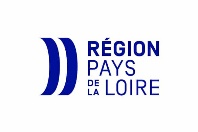 Trame pour le dépôt de la demande d’aide sur le portail régional des aides - 2024IMPORTANT Ce document reprend point par point les items à renseigner sur le portail régional des aides, dans le télé-service intitulé « Soutien à la Recherche». Pour rappel toute demande est déposée en ligne par l’établissement qui sera gestionnaire de la subvention régionale si la demande est retenue, à l’issue de son instruction et après validation par une Commission permanente du Conseil régional. Un contact préalable avec le Service Recherche est nécessaire avant tout dépôt d’une demande sur ce télé service. URL de dépôt d’une nouvelle demande : https://les-aides.paysdelaloire.fr/les-aides/#/prod/connecte/SOUTIEN_RECH/depot/simpleLien à créer « Suivre mes demandes en cours » : https://les-aides.paysdelaloire.fr/les-aidesLA DEMANDE  (* : champs obligatoires)	Porteur de l’opération ou candidat demandeurCivilité*(Madame/Monsieur) : Nom*Prénom*Adresse mail*Fonction*L’opérationType d’opération* : (menu déroulant)Nom de l’opération* : Acronyme : Description : (max 200 caractères, espaces compris)Résumé grand public - susceptible d’être diffusé et utilisé à des fins de communication par la Région* (Présenter le contexte de votre projet, ses objectifs et le besoin auquel il répond – si opportun et pour y parvenir - Techniques d’écriture pouvant être utiles : utiliser l’image, la comparaison, les métaphores, l’humour, l’anecdote.) : ( 500 caractères max)Date de démarrage du projet* : Date prévisionnelle de fin du projet* : Site principal de l’opération* : Thématiques dites « Spécialisations intelligentes du territoire » : cocher une ou des thématiques dont le projet relève*: Alimentation et bioressourcesDesign et industries culturelles et créativesEconomie maritimeEnergies de demainInformatique, électronique et cybersécuritéTechnologies avancées de productionThérapies de demain et santéLe projet ne concerne pas une spécialisation intelligente Thématiques scientifiques principale et secondaire* :  Indiquer une thématique scientifique principale (DOMAINE→ spécialité) et secondaire (DOMAINE→ spécialité), si concerné. Exemple : SCIENCES DE LA VIE - Biochimie et chimie du vivant  SCIENCES DE LA VIE - Caractérisation des structures et relations structure-fonction des macro-molécules biologiques Etc. Participation aux enjeux régionaux et sociétaux – liste de choix, choix multiples possibles Préciser si le projet participe aux enjeux régionaux suivants – plusieurs choix possibles (à visée d’information, cette donnée n’entrera pas en compte dans l’évaluation du dossier) : Alimentation-Santé Ambition maritime Aménagement du Territoire  Biodiversité Bioéconomie Développement durable Egalité Femme/Homme Jeunesse Handicap  Sport Microalgues Cybersécurité Hydrogène Biodiversité Culture Microalgues Qualité de l’Eau Silver économie / vieillissement Thématique secondaire : Mots clés en français : (max 100 caractères, espaces compris)Laboratoire porteur Nom: Rôle dans l’opération: (400)Partenaires impliquésNoms et rôles des partenaires impliqués : (1000)Résultats attendusDescription: (400)Indicateurs de résultats : (400)Valorisation/actions de diffusion de la culture scientifique (participation à un événement grand public tel que la Fête de la Science ou la Nuit européenne des chercheurs, contribution à une action éducative auprès des scolaires, intervention dans une émission de radio, participation à un projet de médiation scientifique, etc.)  : (400 caractères)Communications attendues : (400)Ce projet est-il assujetti à la TVA ? * : (menu déroulant)Si « non » (projet justifié en TTC), le bénéficiaire doit fournir une attestation de non-récupération de la TVASi « assujetti partiellement à la TVA » (projet justifié en HTR), le bénéficiaire doit fournir une attestation précisant le taux de non-récupération de TVA.Plan de financement Préciser HT ou TTC-DEPENSES :-RECETTES :Pièces justificatives  Pour être recevable, la demande comprend impérativement les documents suivants :  Un courrier de demande du chef d’établissement  Le dossier de demande  Un courrier motivé du directeur du laboratoire SCIENCES DE LA VIE Biochimie et chimie du vivant  Caractérisation des structures et relations structure-fonction des macro-molécules biologiques Génétique, génomique et ARN Biologie cellulaire, biologie du développement et de l’évolution  Physiologie et physiopathologie  Immunologie, Infectiologie et Inflammation  Neurosciences moléculaires et cellulaires – Neurobiologie du développement  Neurosciences intégratives et cognitives Recherche translationnelle en santé  Innovation biomédicale Médecine régénérative SCIENCES DE L’ENVIRONNEMENT Terre solide et enveloppes fluides  Terre vivante Biologie des animaux, des organismes photosynthétiques et des micro-organismes  Alimentation et systèmes alimentaires SCIENCES DU NUMERIQUE Fondements du numérique : informatique, automatique, traitement du signal Intelligence artificielle et science des données  Sciences et génie du logiciel - Réseaux de communication multi-usages, infrastructures de hautes performances Interaction, robotique  Modèles numériques, simulation, applications Technologies quantiques SCIENCES DE LA MATIERE ET DE L’INGENIERIE Physique de la matière condensée et de la matière diluée Polymères, composites, physico-chimie de la matière molle Matériaux métalliques et inorganiques  Sciences de l’ingénierie et des procédés Chimie moléculaire  Chimie analytique, chimie théorique et modélisation MATHEMATIQUES ET LEUR INTERACTIONS Mathématiques PHYSIQUE SUBATOMIQUE, SCIENCES DE L’UNIVERS ET SCIENCES DE LA TERRE Planétologie, structure et histoire de la Terre Physique subatomique et astrophysique SCIENCES HUMAINES ET SOCIALES Individus, entreprises, marchés, finance, management Institutions et organisations, cadres juridiques et normes, gouvernance, relations internationales  Les sociétés contemporaines : états, dynamiques et transformations Cognition, comportements, langage  Arts, langues, littératures, philosophies  Études du passé, patrimoines, cultures Sociétés et territoires en transition 